CURRICULUM VITAE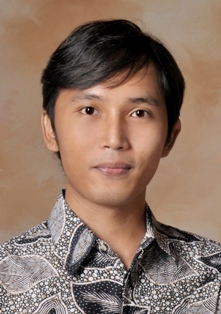 PERSONAL DATAName			:	Dendi Saktiardi, S.Si Place and Date of Birth	:	Bandung, October 01th, 1983Religion			:	MoslemMarital Status		:	MarriedSex				:	MaleAddress			:	Bunisari Kulon No 20 RT 004/Rw 006, GadobangkongNgamprah, Bandung 40552Mobile			:	0818-09436983, 0812-14505014Email			:	dendi_saktiardi@yahoo.co.idWORKING EXPERIENCEChief Store Advisor, PT. KAO Indonesia, Bandung. (2008 – present)	Key purpose of jobThrough the management of a group of nominated customers to implement the market brand and distributor  strategies in order to deliver agreed levels of value and profitability from those customers to the market.Job objectivesTo achieve value and profitability targets by individual customer and in totalTo initiate mutually beneficial joint working projects with the customer.To work within the agreed trading parametersTo ensure implementation of the agreed marketing activity plan by brand and by customerTo achieve the POP plan by brand and by customer.KnowledgeBusiness planning processCompetitor and market dynamicsMakro environmentBusiness objectivesProject managementIndustry trends and eventsGlobal trendsCustomer/trade dynamics and constructChannel strategiesProcedures and policies, including retention and recruitmentFinancial  management - margin  ratio  calculations  e.g.  ROI,  days  cover,  margin,  mark upStructured commercial  selling skills and techniquesNegotiation skills and techniquesLeadership and coaching skills and techniquesPOP strategiesPOP driversRoute to marketMarket researchConsumer and marketing strategiesForecastingProduction Supervisor, PT. Nanco M J Textile Industries, Bandung (2006 – 2007)	Key purpose of jobManage & Analyze Production On Textile FactorySKILLSComputer Software Microsoft  Office  -  Excel,  Word,  Powerpoint,  Visio  (Expert),  Adobe  PhotoShop  7.0  (Advanced),  Corel  Draw  10  (Advanced),  SAP  front  End  (Advanced),  Scylla  Pro  (Expert),  Krishand Software (Advanced). Soft Skills Management Skills (setting priorities, anticipating needs), Analytical and Problem Solving Skills (identifying problems, reaching logical conclusions), Leadership (team building, staff coaching), Interpersonal / Social skills, Communications Skills, Administration Skills (typing / data entry, filing)EDUCATIONAL HISTORYFormal Education:Elementary School at SD Negeri Cibeureum II, Bandung. (graduated in 1995)Junior High School at SLTP Negeri 7, Cimahi. (graduated in 1998)Senior High School at SMU YWKA, Bandung, (graduated in 2001)University at Department of Chemistry Faculty of Science Jenderal Achmad Yani University, Cimahi, (graduated in 2006) GPA: 3.21Non-formal Education:English language training at Harvard English Course, Bandung. (1998)Computer training (Ms. Office) at SMU YWKA, Bandung. (2001)Basic Management and Leadership Training at Jenderal Achmad Yani, Cimahi. (2001)Assemble PC Computer training (CISCO) at HME Jenderal Achmad Yani, Cimahi. (2003)Sales Call Excellence & Merhandising Excellence Training at PT KAO Indonesia (2008)Distributor Management Excellence Training at PT KAO Indonesia (2008)Integrity Training at PT KAO Indonesia (2010)Peak Performance Training at PT KAO Indonesia (2012)ORGANIZATION EXPERIENCES:Coordinator of the Sports Division in OSIS SMU YWKA. Bandung (2000)Financing Division Coordinator in HIMAKA Jenderal Achmad Yani, Cimahi (2002)HOBBY:Travelling, Sports, Reading, Playing Music, InternetThe above statement is true in every detail otherwise it declares as null and void.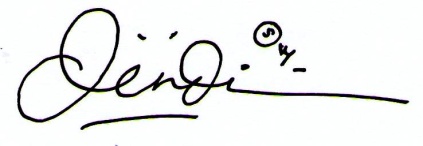 Dendi Saktiardi, S.Si